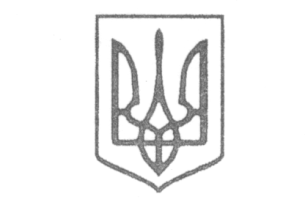 МУКАЧІВСЬКА МІСЬКА РАДАУПРАВЛІННЯ МІСЬКОГО ГОСПОДАРСТВА МУКАЧІВСЬКОЇ МІСЬКОЇ РАДИМУКАЧІВСЬКЕ МІСЬКЕ КОМУНАЛЬНЕ ПІДПРИЄМСТВО«ЦЕНТР КОНТРОЛЮ ЗА ТВАРИНАМИ»(ММКП « Центр контролю за тваринами»)Пл. Духновича Олександра,2, м.Мукачево, Закарпатська обл.,89600, тел.:(095)5772303, ЄДРПОУ: 38456282E-mail: mmkpckt@mukachevo-rada.gov.ua,https://controlanimals.jimdofree.com  Від «  03  » жовтня 2022 р. №                                                   Відділ контролю за організаційного                                                    забезпечення діяльності виконавчого                                                                 комітету та міської ради                                                                А.Т. ЛендьєлМукачівське міське комунальне підприємство «Центр контролю за тваринами» надає звіт про виконану роботу за період  липень – вересень 2022р.Утримувалось у пункті тимчасової перетримки понад 99 тварини на суму          360 461,20 грн.Стерилізовано (кастрація) та лікувалось 27 тварини Вилучено з вулиці 51 тварини.Прилаштовано до нових власників понад 32 тварин.Провакциновано  та проліковано 71 тварину.Заборгованість з виплат заробітної плати станом на 30.09.2022 року відсутня.В пункті тимчасової перетримки тварин щоденно проводилось прибирання вольєрів та систематична відкачка дощових  вод, щоденне забезпечення тварин притулка привозною питною водою, проведено тематичну екскурсію в пункті перетримки тварин для учнів молодших класів.Директор ММКП «Центр контролю за тваринами»                                      Є.Я. Кость